                             AAPE  UK  Conference  2016   - Delegate List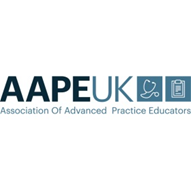 Friday, 4 March 2016 The Old Fire Station - The University of Salford - The Crescent - M54WT Salford - United KingdomSurname First Name Qty Ticket Type Payment StatusSurname First Name Qty Ticket Type Payment StatusNAMEHEI / OrganisationEmailAmblum Jeshni City University LondonJeshni.amblum-almer@city.ac.ukApau Daniel                               City University LondonDaniel.apau.1@city.ac.ukBannister Mags Bradford Universitym.c.bannister@bradford.ac.ukBarnett Donna Sheffield Hallam Universityd.barnett@shu.ac.ukBeach Steven St Georges Londons.beach@sgul.kingston.ac.ukBeaton Susan                             University of Salfords.c.beaton@salford.ac.ukBrailsford Mandy Sheffield Hallam Universitym.brailsford@shu.ac.ukBrownie Nicola RGUn.brownie1@rgu.ac.ukCross Liz                                     Associateliz.cross@nhs.netDalby Sara                                  Edge Hill Universitysaradalby@hotmail.comDuncan Rachel University of TeesideRachel.duncan@tees.ac.ukEast Linda                                   Nottingham UniversityLinda.east@nottingham.ac.ukEdwards RhiannonEdwards Mark Swansea Universitym.edwards@swansea.ac.ukFirst Sue Bolton Universitys.r.first@bolton.ac.ukFrost JuliaWolters KluwerJulia.frost@wolterskluwer.comGaskell LynneUniversity of Salfordl.e.gaskell@salford.ac.ukGloster AnnabellaUniversity of Salforda.s.gloster@salford.ac.ukGray AlistairCoventry UniversityHsx529@coventry.ac.ukGreen DianeSalford Royal Foundation TrustDiane.green@srft.nhs.ukGriffith HeatherBournemouth Universityhgriffit@bournemouth.ac.ukGriffiths BethSwansea Universitye.d.griffiths@swansea.ac.ukNAMEUniversity / OrganisationEmail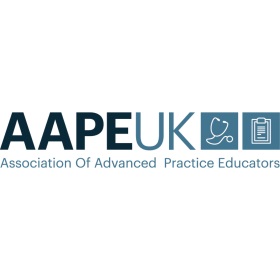 Guthrie MichaelHealth and care Professions CouncilHaigh KathrynUniversity of CumbriaKathryn.haigh@cumbria.ac.ukHarte Jacqui University of Central LancashireJHarte@uclan.ac.ukHutchinson MaryBirmingham City Universitymary.hutchinson@bcu.ac.ukHodge PaulaUniversity of TeesideP.Hodge@tees.ac.ukHopkinson ClareUniversity of BristolClare.Hopkinson@uwe.ac.ukInman ChrisBirmingham City UniversityChris.inman@bcu.ac.ukJeffery PaulaWales Ambulance Service TrustPaula.Jeffery@wales.nhs.ukJenkins JenniferUniversity of Salfordj.jenkins2@salford.ac.ukJohnson PhilipUniversity of Salfordp.Johnson@salford.ac.ukJones AnnaCardiff UniversityJonesA23@cardiff.ac.ukJones KateSalford Health Matters – Associate kate.jones2@nhs.netJames KenneyWolters KluwerJames.Kenney@wolterskluwer.comKeinath ElkeEuropean Associate - Germanyelkekeinath@hotmail.comLapworth TracyUniversity of Worcestert.lapworth@worcs.ac.ukLupari MarinaRCNMarina.lupari@rcn.org.ukMaclaine KatrinaLondon South Bank Universitymaclaik@lsbu.ac.ukMcElhinney EvelynGlasgow Caledonian UniversityEvelyn.mcelhinney@gcu.ac.ukMeasor GrahamUniversity of Teesideg.measor@tees.ac.ukMills KerryUniversity of BristolKerry.mills@uwe.ac.ukMunro AlexHallam MedicalNash VickyLondon South Bank Universitynashv2@lsbu.ac.ukNeary AnnaUniversity of Bristolanna2.neary@uwe.ac.ukNewson AnnalisaSalford Royal Foundation TrustAnnalisa.newson@srft.nhs.ukNewton MelUniversity of Teesidem.newton@tees.ac.ukNameUniversity / OrganisationEmailOrton HelenLiverpool UniversityH.P.Orton@liverpool.ac.ukOwens SuzanneSheffield Hallam Universitys.owens@shu.ac.ukParker NicolaCoventry University aa0938@coventry.ac.ukPearce RuthNottingham UniversityRuth.Pearce@nottingham.ac.ukPennington NicolaUniversity of SalfordN.J.Pennington@salford.ac.ukPhipps OllieUniversity of Bristololiver4.phipps@uwe.ac.ukPowell MichelleUniversity of Bolton mtp1@bolton.ac.ukPrice AnnCanterbury Christchurch Universityann.price@canterbury.ac.ukPrice JackyHertfordshire Universityj.2.price@herts.ac.ukRadford MarkUniversity Hospitals Coventry & Warwickshire NHS TrustRaioo Vijaya NaidHertfordshire UniversityV.Rajoo-Naidu@herts.ac.ukRaleigh MaryUniversity of Surreym.raleigh@surrey.ac.ukRees AshWolters KluwerAshley.Rees@wolterskluwer.comRoberts JaneUniversity of Salfordj.f.roberts@salford.ac.ukSamuriwo RayCardiff University SamuriwoR@cardiff.ac.ukSibongi SibandaLondon South Bank University sibands8@lsbu.ac.ukSmith LizAssociateLiz.Smith@gosh.nhs.ukSnipe DeanSwansea Universityd.m.snipe@swansea.ac.ukSummerfield NeilSalford Royal Foundation TrustNeil.summerfield@srft.nhs.ukSutcliffe LindaUniversity of Cumbrialinda.sutcliffe@cumbria.ac.ukSwift JulietteHealth Education England (NW)Juliette.swift@nhs.netTomlins LucyUniversity of Salfordl.tomlins@salford.ac.ukWalsgrove HilaryBournemouth University hwalsgro@bournemouth.ac.ukNameUniversity / OrganisationEmailWhittle DeborahMorecambe Bay NHS Foundation TrustDeborah.Whittle@mbht.nhs.ukMcConnell DonnaUniversity of Ulsterd.mcconnell@ulster.ac.uk